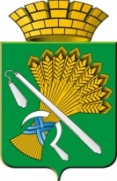 АДМИНИСТРАЦИЯ КАМЫШЛОВСКОГО ГОРОДСКОГО ОКРУГАП О С Т А Н О В Л Е Н И Еот «__»____2022 №___О внесении изменений в постановление администрации Камышловского городского округа от 16.11.2020 №794 «Об обеспечении питанием обучающихся в муниципальных общеобразовательных организациях Камышловского городского округа» (с изменениями, внесенными постановлениями администрации Камышловского городского округа от 25.01.2021, 07.04.2021 №238, 13.01.2022 №15, 28.04.2022 №337, 18.10.2022 №975)В соответствии с  Законом Свердловской области от 03 ноября 2022 № 114-ОЗ «О внесении изменений в Закон Свердловской области «Об образовании в Свердловской области», руководствуясь Уставом Камышловского городского округа, с целью предоставления бесплатного горячего питания отдельным категориям обучающихся, администрация Камышловского городского округа,ПОСТАНОВЛЯЕТ:1. Внести в постановление администрации Камышловского городского округа от 16.11.2020 №794 «Об обеспечении питанием обучающихся в муниципальных общеобразовательных организациях Камышловского городского округа» (с изменениями, внесенными постановлениями администрации Камышловского городского округа от 25.01.2021, 07.04.2021 №238, 13.01.2022 №15, 28.04.2022 №337) следующие изменения:1.1. Приложение 1 «Порядок осуществления расходов связанных с осуществлением мероприятий по обеспечению питанием обучающихся по очной форме обучения в муниципальных общеобразовательных организациях Камышловского городского округа»:1.1.1. дополнить подпунктом 4.1.5. пункта 4.1. раздела 4 следующего содержания: «обеспечение бесплатным  горячим питанием (завтрак или обед), предусматривающим наличие горячего блюда, не считая горячего напитка для обучающихся по очной форме обучения в муниципальных общеобразовательных организациях Камышловского городского округа в случае, если они являются:-детьми граждан Российской Федерации, призванных на военную службу по мобилизации в Вооруженные Силы Российской Федерации в соответствии с Указом Президента Российской Федерации «Об объявлении частичной мобилизации в Российской Федерации». 1.2. В Приложении 2 «Порядок осуществления расходов на организацию бесплатного горячего питания обучающихся, получающих начальное общее образование в муниципальных общеобразовательных организациях Камышловского городского округа»:1.2.1. пункт 4.1. раздела 4 дополнить абзацем следующего содержания: «-детьми граждан Российской Федерации, призванных на военную службу по мобилизации в Вооруженные Силы Российской Федерации в соответствии с Указом Президента Российской Федерации «Об объявлении частичной мобилизации в Российской Федерации».2. Установить, что действие подпунктов 1.1.1, 1.2.1 настоящего постановления распространяется на отношения, возникшие с 07 ноября 2022 года по 1 июля 2023 года.3. Опубликовать настоящее постановление на сайте Камышловского городского округа в информационно-телекоммуникационной сети «Интернет».4. Контроль за исполнением настоящего постановления возложить на заместителя главы администрации Камышловского городского округа          А.А. Соболеву.ГлаваКамышловского городского округа                                            А.В. Половников